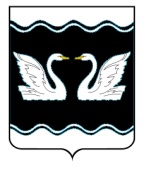 АДМИНИСТРАЦИЯ  ПРОЛЕТАРСКОГО СЕЛЬСКОГО ПОСЕЛЕНИЯКОРЕНОВСКОГО РАЙОНАПОСТАНОВЛЕНИЕот 12.11.2021									            №133                                         хутор Бабиче-КореновскийО проекте бюджета Пролетарского сельского поселения Кореновского района на 2022 год           Рассмотрев проект бюджета Пролетарского сельского поселения Кореновского района на 2022 год, п о с т а н о в л я ю:          1. Согласиться с проектом решения Совета Пролетарского сельского поселения Кореновского района «О бюджете Пролетарского сельского поселения Кореновского района на 2022 год»          2. Направить проект бюджета на 2022 год Совету Пролетарского сельского поселения для рассмотрения (приложение).          3. Постановление вступает в силу со дня его подписания.Глава Пролетарского сельского поселения Кореновского района                                                                     И.В. Турашов